Fig Tree Medical Practice - NEW PATIENT QUESTIONNAIRE - STRICTLY CONFIDENTIALThis information will be recorded on your medical records and will help us to provide your medical care.Please make an appointment for a New Patient Health Check and please bring a urine sample along with you. Patients over the age of 40 may require a blood test.The Practice will automatically create a summary care record for you, if you would like to find out more or opt out of this, please let the receptionist know.Full Name:Full Name:Full Name:Previous Surname:Previous Surname:Date of birth:Full Address:Full Address:Full Address:Contact telephone numbers:Home: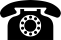 Mobile:Work:Emergency contact:Do you consent to receiving text message reminders?YES/NOContact telephone numbers:Home:Mobile:Work:Emergency contact:Do you consent to receiving text message reminders?YES/NOContact telephone numbers:Home:Mobile:Work:Emergency contact:Do you consent to receiving text message reminders?YES/NOName and address of your previous GP:Name and address of your previous GP:Name and address of your previous GP:Name and address of your previous GP:Name and address of your previous GP:Name and address of your previous GP:Sexual orientation: Which of the following best describes how you think of yourself:Homosexual        StraightGay or Lesbian    BisexualIn another way (please state):Sexual orientation: Which of the following best describes how you think of yourself:Homosexual        StraightGay or Lesbian    BisexualIn another way (please state):Sexual orientation: Which of the following best describes how you think of yourself:Homosexual        StraightGay or Lesbian    BisexualIn another way (please state):Gender Identity and Trans Status MonitoringWoman (including trans women)Man (including trans man)Non-binaryIn another way (please state):Is your gender identity the same as the gender you were given at birth? YES/NOGender Identity and Trans Status MonitoringWoman (including trans women)Man (including trans man)Non-binaryIn another way (please state):Is your gender identity the same as the gender you were given at birth? YES/NOGender Identity and Trans Status MonitoringWoman (including trans women)Man (including trans man)Non-binaryIn another way (please state):Is your gender identity the same as the gender you were given at birth? YES/NOOccupation:Religion:Religion:Next of Kin:Next of Kin:Marital Status:Ethnicity:Ethnicity:Preferred spoken language:Preferred spoken language:Do you need an interpreter?YES / NODo you need an interpreter?YES / NOIf yes, please provide details:If yes, please provide details:If yes, please provide details:Do you have any current medical conditions?Do you have any current medical conditions?Do you have any current medical conditions?YES / NOYES / NOYES / NODo you have any allergies?Do you have any allergies?Do you have any allergies?YES / NO (If yes please list)YES / NO (If yes please list)YES / NO (If yes please list)Are you a Carer for someone?Are you a Carer for someone?Are you a Carer for someone?YES / NOYES / NOYES / NOAre you a Foster Carer?Are you a Foster Carer?Are you a Foster Carer?YES / NOYES / NOYES / NODo you have a Carer?Do you have a Carer?Do you have a Carer?YES/NO (If yes, please provide a contact name andnumber)YES/NO (If yes, please provide a contact name andnumber)YES/NO (If yes, please provide a contact name andnumber)Are you a Military Service Veteran?Are you a Military Service Veteran?Are you a Military Service Veteran?YES / NOYES / NOYES / NOFemales Only:Are you pregnant? YES / NO If yes, when is your   due date?How many children do you have?Females Only:Are you pregnant? YES / NO If yes, when is your   due date?How many children do you have?Females Only:Are you pregnant? YES / NO If yes, when is your   due date?How many children do you have?Names and date of birth of Children:Names and date of birth of Children:Names and date of birth of Children:When was your last smear test?When was your last smear test?When was your last smear test?Do you take any regular medicines?YES / NO (If yes, please list all medicines and dosage or attach a copy of your repeat prescription) Do you take any regular medicines?YES / NO (If yes, please list all medicines and dosage or attach a copy of your repeat prescription) Do you take any regular medicines?YES / NO (If yes, please list all medicines and dosage or attach a copy of your repeat prescription) Do you take any regular medicines?YES / NO (If yes, please list all medicines and dosage or attach a copy of your repeat prescription) Do you take any regular medicines?YES / NO (If yes, please list all medicines and dosage or attach a copy of your repeat prescription) Do you take any regular medicines?YES / NO (If yes, please list all medicines and dosage or attach a copy of your repeat prescription) Please tick your current smoking status:Smoker                   Ex-smoker                     Never smokedIf you are a smoke – how many do you smoke each day? Please tick your current smoking status:Smoker                   Ex-smoker                     Never smokedIf you are a smoke – how many do you smoke each day? Please tick your current smoking status:Smoker                   Ex-smoker                     Never smokedIf you are a smoke – how many do you smoke each day? Please tick your current smoking status:Smoker                   Ex-smoker                     Never smokedIf you are a smoke – how many do you smoke each day? Please tick your current smoking status:Smoker                   Ex-smoker                     Never smokedIf you are a smoke – how many do you smoke each day? Please tick your current smoking status:Smoker                   Ex-smoker                     Never smokedIf you are a smoke – how many do you smoke each day? Please answer all 3 questions:How often do you have a drink containing alcohol?N/A	NEVER	MONTHLY OR LESS	2-4 A MONTH	2-3 A WEEK	4+ WEEKLYHow many units do you drink on a typical day when you have a drink?N/A	1-2	3-4	5-6	7-9	10+How often have you had 6 or more units if female, or 8 or more if male, on a single occasion in the last year?N/A	Never	Less than monthly	Monthly	Weekly	Daily or almost daily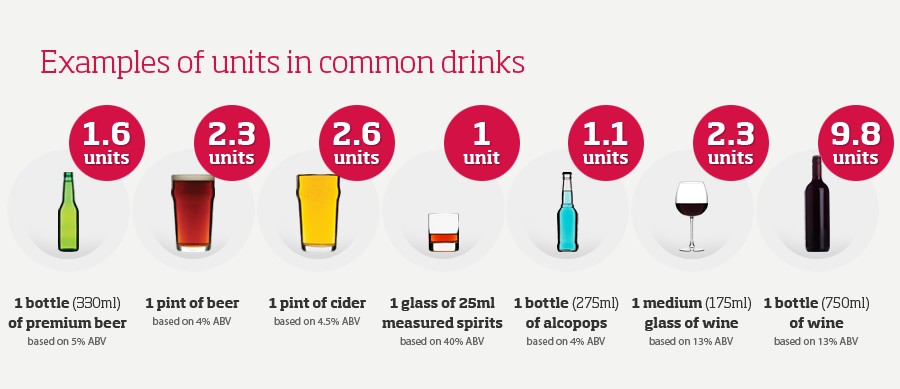 Please answer all 3 questions:How often do you have a drink containing alcohol?N/A	NEVER	MONTHLY OR LESS	2-4 A MONTH	2-3 A WEEK	4+ WEEKLYHow many units do you drink on a typical day when you have a drink?N/A	1-2	3-4	5-6	7-9	10+How often have you had 6 or more units if female, or 8 or more if male, on a single occasion in the last year?N/A	Never	Less than monthly	Monthly	Weekly	Daily or almost dailyPlease answer all 3 questions:How often do you have a drink containing alcohol?N/A	NEVER	MONTHLY OR LESS	2-4 A MONTH	2-3 A WEEK	4+ WEEKLYHow many units do you drink on a typical day when you have a drink?N/A	1-2	3-4	5-6	7-9	10+How often have you had 6 or more units if female, or 8 or more if male, on a single occasion in the last year?N/A	Never	Less than monthly	Monthly	Weekly	Daily or almost dailyPlease answer all 3 questions:How often do you have a drink containing alcohol?N/A	NEVER	MONTHLY OR LESS	2-4 A MONTH	2-3 A WEEK	4+ WEEKLYHow many units do you drink on a typical day when you have a drink?N/A	1-2	3-4	5-6	7-9	10+How often have you had 6 or more units if female, or 8 or more if male, on a single occasion in the last year?N/A	Never	Less than monthly	Monthly	Weekly	Daily or almost dailyPlease answer all 3 questions:How often do you have a drink containing alcohol?N/A	NEVER	MONTHLY OR LESS	2-4 A MONTH	2-3 A WEEK	4+ WEEKLYHow many units do you drink on a typical day when you have a drink?N/A	1-2	3-4	5-6	7-9	10+How often have you had 6 or more units if female, or 8 or more if male, on a single occasion in the last year?N/A	Never	Less than monthly	Monthly	Weekly	Daily or almost dailyPlease answer all 3 questions:How often do you have a drink containing alcohol?N/A	NEVER	MONTHLY OR LESS	2-4 A MONTH	2-3 A WEEK	4+ WEEKLYHow many units do you drink on a typical day when you have a drink?N/A	1-2	3-4	5-6	7-9	10+How often have you had 6 or more units if female, or 8 or more if male, on a single occasion in the last year?N/A	Never	Less than monthly	Monthly	Weekly	Daily or almost dailyAdditional information:Additional information:Additional information:Additional information:Additional information:Additional information:If you would like to register for online services, allowing you to make appointments and order your prescriptions online, please provide an email address:Email:_________________________________________________________If you would like to register for online services, allowing you to make appointments and order your prescriptions online, please provide an email address:Email:_________________________________________________________If you would like to register for online services, allowing you to make appointments and order your prescriptions online, please provide an email address:Email:_________________________________________________________If you would like to register for online services, allowing you to make appointments and order your prescriptions online, please provide an email address:Email:_________________________________________________________If you would like to register for online services, allowing you to make appointments and order your prescriptions online, please provide an email address:Email:_________________________________________________________If you would like to register for online services, allowing you to make appointments and order your prescriptions online, please provide an email address:Email:_________________________________________________________